Publicado en Madrid el 30/03/2020 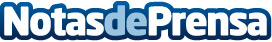 Los centros de atención a personas dependientes están obligados a permanecer abiertos El Real decreto Ley de 9/2020 que entró en vigor el pasado día 28 de marzo, obliga a los centros de atención para personas dependientes o con discapacidad a mantener su actividad, prohibiendo la tramitación de expedientes temporales de regulación de empleo (ERTE), según informan desde la Asociación NeurolegalDatos de contacto:abelardo moreno jimenez607725726Nota de prensa publicada en: https://www.notasdeprensa.es/los-centros-de-atencion-a-personas_1 Categorias: Nacional Derecho Recursos humanos http://www.notasdeprensa.es